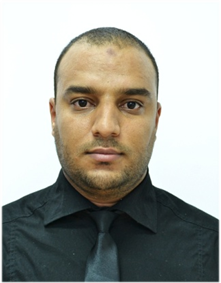       Curriculum VitaeMR DRIDI -Nationality: Algerian-E-mail: dridi.33632@2freemail.com -Born in SOUK-AHRAS, ALGERIA, June the First, 1985-Marital status: Married.-Algerian valid driving license/UAE valid driving licenseOBJECTIVES: To be a part of creative & dynamic professional organization contributing towards excellence in business & productive service. Seeking a suitable job in a highly challenging & dynamic work environment to promote self growth along the growth of the organization through my hard work under pressure and deadlines, enjoy working with a variety of people.-STUDIES and CERTIFICATIONS  -2014: approved from Dubai Municipality as qualified engineer for BUILDINGS MAINTENANCE. -2014: registered in SOCIETY OF ENGINEERS UAE Under the number: 35805.-2013: approved from Dubai Municipality as qualified engineer for (G+1) BUILDINGS-2011: registered in the national council of the architects Under N ⁰ 11/41/10957P. (ALGERIA)-2009: graduate from Institute of Earth Science DEPARTMENT OF ARCHITECTURE UNIVERSITY OF ANNABA, ALGERIA.  -BACHELOR DEGREE IN ARCHITECTURAL ENGINEERING.-2004: graduate scientific bachelor (COLLEGE).-PROFESSIONAL EXPERIENCE:- Since 18/01/2014 up to present: Working on AL AKID CONTRACTIING AND GENERAL MAINTENANCE as an ARCHITECT ENGINEER and PROJECT MANAGER. (DUBAI/UAE).MAJOR PROJECTS:                      -Private Villa AT NAD AL SHEBA 2.- Private Villa AT NAD AL SHEBA 4.-Private Villa Extension JUMAIRAH 4.-Mosque  OUD AL MUTEENA  01.-Private Villa AL KHAWANIJE.-DUTIES AND ACCOMPLISHMENT:-Site inspection for civil works, which includes structural & finishing works and ensure that the work   is as per the Project Specifications and issued for construction drawing/ final approved drawings-Coordinating with owner’s consultants sub contractors and authorities (Dubai municipality, RTA……) as necessary in meetings, drawings and other forms of communication.-Ensure quality of building materials, concrete, etc....-Coordination with Various Disciplines (Surveyor, Civil, Post Tension, Electrical and HVAC Systems).-Monitor the progress of work with respect to the master program..-Preparation of Running Account bills, Making productivity Reports and analyzing.-Prepare Bar Bending Schedule & shop drawing for the structural and architectural elements. Proper management of materials and workmanship (Control & supervise up to 120 staff & labor).-Ensure compliance with the international and local specifications, terms, conditions and safety guidelines during execution of the projects.-Contractor’s submittals reviewing, Sub-contractor’s prequalification documents, material submittals, method statements, technical documents, shop drawings, daily, weekly and monthly report etc.- Since 20/05/2012 to 16/01/2014: Worked at the OGEBC (the National Office of Management and exploitation of protected Cultural Property, MINISTERY OF CULTURE) as HERITAGE ARCHITECT ENGINEER.-From 26/07/2009 to 15/05/2012: work in an architectural and urban planning firm as an Architect Engineer and 3d designer.MAJOR PROJECTS:-A PSYCHIATRIC HOSPITAL, PARAMEDICAL SCHOOLS…-A CITY HALL.-A CENTRAL TAXES.-A of MUSEUM OF ART AND ARCHEOLOGY-The interior decoration of a (MUSEUM of ARCHEOLOGY, HOUSES…)- MOSQUES.- HOUSES AND VILLAS.- A BORDER CROSSING (ALGERIA-TUNISIA)DUTIES AND ACCOMPLISHMENT DURING THIS PERIOD TIME:-Designing of many projects by AutoCAD 2010 & following up to getting approval from all Authority-Supervision of sites from excavation stage up to finishes in all aspects of Construction.-Coordination with Various Disciplines (Civil, Surveyor, Post Tension, Electrical and HVAC Systems).-Quality assurance of Ready-mixed concrete, material and procured items.-Monitor the progress through proper and feasible construction programs and Ensuring timely completion of the projects.-Ensure compliance with the international and local specifications, terms and conditions and safety guidelines during execution of the projects.-From 22/06/2008 to 30/10/2008:  an internship in a DESIGN OFFICE OF ARCHITECTURE as project monitoring and 3D Designer.-From 17/06/2007 to 18/10/2007: an internship in a DESIGN OFFICE OF ARCHITECTURE as QUANTITY SURVEYOR.-From 25/06/2006 to 26/10/2006: working at a CONSTRUCTION AND PUBLIC WORKS COMPANY as clerk of works.-DATA PROCESSING:-AUTOCAD,-REVIT ARCHITECTURE, SKETCHUP, ART-LANTIS STUDIO 3.0, PHOTOSHOP…-TRAININGS:-BUILDINGS CONTROL SYSTEM (DUBAI MUNICIPALITY).-SITES MANAGEMENT (ALGERIA).-ARCHEOLOGICAL SITES MANAGEMENT. (ALGERIA).-PROTECTION AND PRESERVATION OF HERITAGE AND OLD BUILDINGS. (ALGERIA).-LANAGUAGES:-Arabic: Native,-French: Good.-English: Good.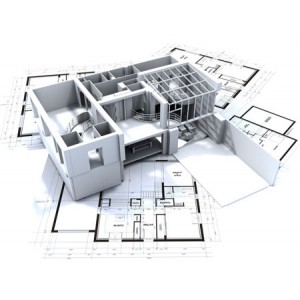 -Spanish: Basic.